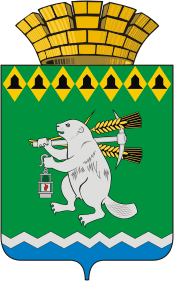 Администрация Артемовского городского округа ПОСТАНОВЛЕНИЕот __________________                                                                                           №________________Об утверждении Порядка выявления и учета мнения собственников помещений в многоквартирных домах в целях принятия решения о создании парковок общего пользования на территориях общего пользования в Артемовском городском округе в границах элемента планировочной структуры, застроенного многоквартирными домамиВ соответствии с Федеральным законом от 06 октября 2003 года               № 131-ФЗ «Об общих принципах организации местного самоуправления в Российской Федерации», частью 2 статьи 12 Федерального закона от 29 декабря 2017 года № 443-ФЗ «Об организации дорожного движения в Российской Федерации и о внесении изменений в отдельные законодательные акты Российской Федерации»,  руководствуясь статьями 30, 31 Устава Артемовского городского округа, ПОСТАНОВЛЯЮ: 1. Утвердить Порядок выявления и учета мнения собственников помещений в многоквартирных домах в целях принятия решения о создании парковок общего пользования на территориях общего пользования в Артемовском городском округе в границах элемента планировочной структуры, застроенного многоквартирными домами (Приложение).2.	Выявление и учет мнения собственников помещений в многоквартирных домах в целях принятия решения о создании парковок общего пользования на территориях общего пользования в Артемовском городском округе в границах элемента планировочной структуры, застроенного многоквартирными домами, в установленном порядке осуществляется Управлением по городскому хозяйству и жилью Администрации Артемовского городского округа. 3. Поручить Комитету по архитектуре и градостроительству Артемовского городского округа (Булатова Н.В.) обеспечивать подготовку схем размещения парковок общего пользования на основе запроса Управления по городскому хозяйству и жилью Администрации Артемовского городского округа.4. Постановление опубликовать в газете «Артемовский рабочий» и разместить на Официальном портале правовой информации Артемовского городского округа в информационно-телекоммуникационной сети «Интернет» (www.артемовский-право.рф), на официальном сайте Артемовского городского округа в информационно-телекоммуникационной сети «Интернет».5.   Контроль за исполнением постановления возложить на заместителя главы Администрации Артемовского городского округа - начальника Управления по городскому хозяйству и жилью Администрации Артемовского городского округа Миронова А.И.   Глава Артемовского городского округа                                  А.В. СамочерновСОГЛАСОВАНИЕпроекта постановления  Администрации Артемовского городского округаОб утверждении Порядка выявления и учета мнения собственников помещений в многоквартирных домах в целях принятия решения о создании парковок общего пользования на территориях общего пользования в Артемовском городском округе в границах элемента планировочной структуры, застроенного многоквартирными домамиПостановление разослать: Комитету по архитектуре и градостроительству АГО, Заместителю главы Администрации Артемовского городского округа - начальнику Управления по городскому хозяйству и жилью Администрации Артемовского городского округа Миронову А.И. Исполнитель:  ведущий специалист КАГ АГО  Сизова О.В. тел. 2-42-68ДолжностьФамилия и инициалыСроки и результаты согласованияСроки и результаты согласованияСроки и результаты согласованияДолжностьФамилия и инициалыДата поступления на согласо-ваниеДата согласо-ванияЗамечания и подписьИ.о. заведующего отделом организациии обеспечения деятельности Администрации АГОМальченко Д.П.Заведующий юридическим  отделомАдминистрации АГОПономарева Е.В.Заместительглавы Администрации -начальник Управления по городскому хозяйству и жилью Администрации АГО Миронов А.И.Председатель КАГАГОБулатова Н.В.